1.4. Установление выплат стимулирующего характера производится на основе критериев и показателей  качества и результативности труда и направлено на стимулирование работников Школы к более качественному, эффективному, результативному (с точки зрения образовательных достижений учащихся и воспитанников) труду  по обеспечению реализации планов работы и выполнения муниципального задания.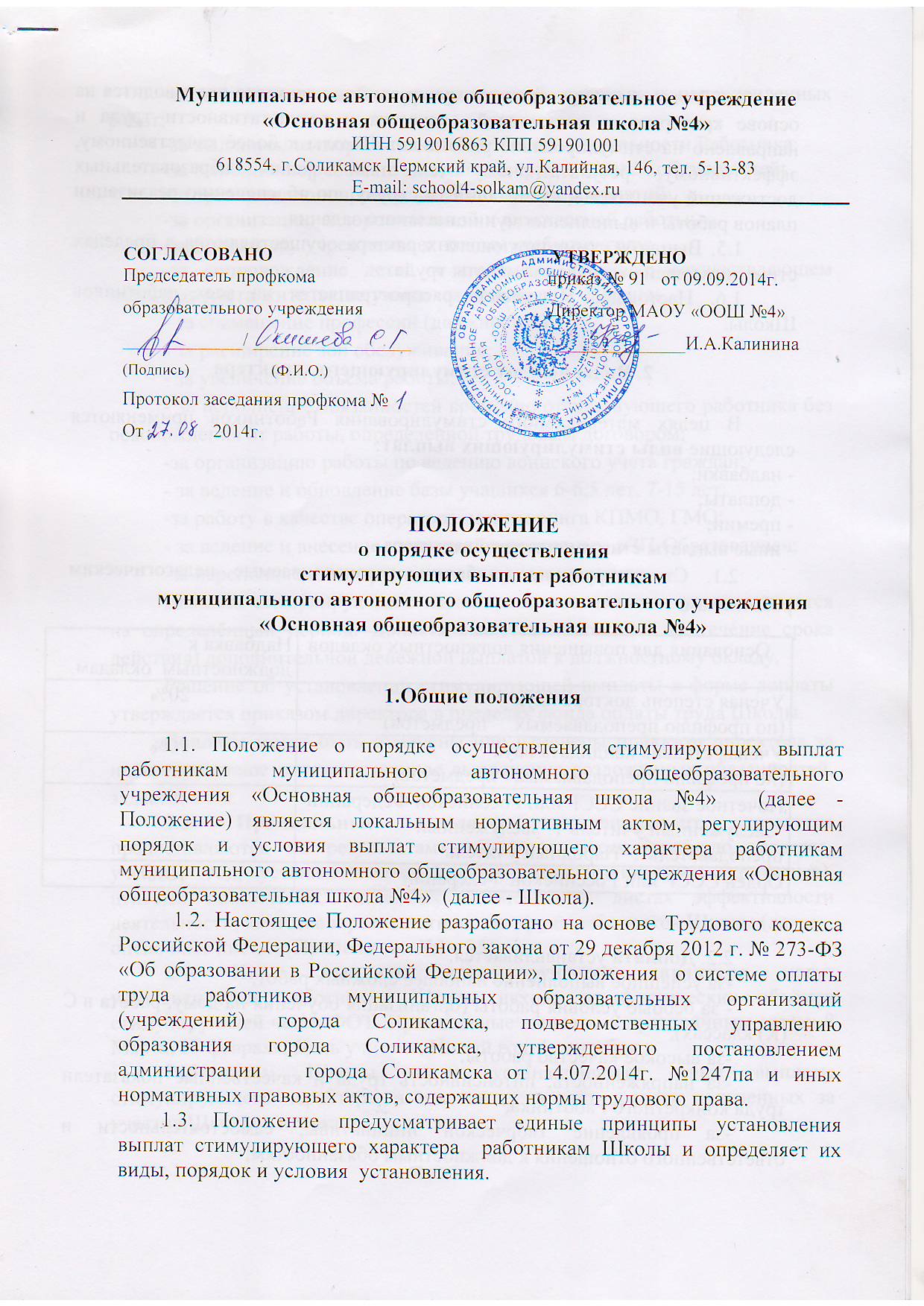 1.5. Выплаты стимулирующего характера осуществляются в пределах стимулирующей части фонда оплаты труда.1.6. Настоящее Положение распространяется на всех работников Школы.2. Виды выплат стимулирующего характераВ целях материального стимулирования Работников применяются следующие виды стимулирующих выплат:- надбавки;- доплаты;- премии;- иные выплаты стимулирующего характера.2.1. Стимулирующие надбавки, устанавливаемые педагогическим работникам:2.2. Доплата устанавливается:-за успешное выполнение наиболее сложных работ;- за особые условия работы (организация обучения на дому, работа в С (К) классах);-за высокое качество работы;-за напряженность, интенсивность труда и качественные показатели труда конкретного Работника;-за проявление творческой инициативы, самостоятельности и ответственного отношения к должностным обязанностям;-за выполнение особо важных заданий, срочных и непредвиденных работ;-за выдвижение творческих идей в области деятельности Работника;-за выполнение работ, не входящих в круг основных обязанностей;-за организацию и проведение массовых мероприятий;-за организацию оздоровительной и внеклассной работы;-за подготовку учреждения к новому учебному году;-за сопровождение детей в школьном автобусе, осуществляющем подвоз от места жительства учащихся до школы и обратно;- за совмещение профессий (должностей);- за расширение зон обслуживания;- за увеличение объема работы;- за исполнение обязанностей временно отсутствующего работника без освобождения от работы, определенной трудовым договором;-за организацию работы по ведению воинского учета граждан;- за ведение и обновление базы учащихся 6-6,5 лет, 7-15 лет;-за работу в качестве оператора  мониторинга КПМО, ГМО;- за ведение и внесение изменений в программу  «ЗП-Образование»;-за переполняемость групп по иностранному языку.Выплата стимулирующего характера в виде доплаты устанавливается на определённый период. Доплата является постоянной (в течение срока действия) дополнительной денежной выплатой к должностному окладу.Решение об установлении стимулирующей выплаты в форме доплаты утверждается приказом директора в пределах фонда оплаты труда Школы.Доплаты могут быть отменены или изменены приказом директора за несвоевременное и некачественное выполнение возложенных обязанностей, заданий и т.д.2.3. Премиальные выплаты стимулирующего характера предоставляются по результатам работы за месяц, учебную четверть, учебный год, устанавливаются на основании индикаторов (критериев), целевых показателей, указанных в оценочных листах эффективности деятельности, качества и результативности труда работников Школы (далее – оценочные листы) (Приложения №1 - 15).2.4. Иные выплаты стимулирующего характера могут устанавливаться работникам Школы исходя из фактических объёмов стимулирующей части ФОТ. Премиальные выплаты к праздничным датам: 8 Марта, 23 февраля, День учителя, Новый год, 1 сентября.Работникам Школы могут устанавливаться иные выплаты стимулирующего характера, в том числе за счёт средств полученных за участие Школы в проектах. 3.Порядок установления премиальных выплат работникам Школы (кроме заместителей директора)        3.1. Решение о распределении премиальных выплат  стимулирующего характера  принимает Комиссия по оценке выполнения целевых показателей эффективности деятельности и установлению размера  выплат стимулирующего характера (далее Комиссия), создаваемая при директоре Школы.       3.2. В состав Комиссии входят директор Школы, заместители директора, председатель школьной профсоюзной организации, педагоги.      Председателем Комиссии является заместитель директора по УВР.  Заседание Комиссии правомочно, если на нём присутствует не менее 2/3 членов Комиссии. Решения Комиссии принимаются простым большинством голосов членов Комиссии, присутствующих на заседании. При равенстве голосов председатель Комиссии обладает правом решающего голоса.    3.3.  На основании решения Комиссии директор Школы издаёт приказ об установлении премиальных выплат стимулирующего характера.4. Основания для уменьшения выплат стимулирующего характера работникам Школы (кроме заместителей директора)     4.1.  Основанием для уменьшения размера премиальных выплат на 100% может быть:     - Неисполнение (некачественное исполнение) приказов директора Школы;    - Несвоевременное заполнение СЭД и Ж;    - Несоблюдение правил внутреннего трудового распорядка;    - Наличие мотивированных жалоб;    - Допущение действий, снижающих авторитет и эффективность работы Школы;    - Наличие дисциплинарного взыскания в виде выговора в период работы, за который начисляется выплата;    - Нарушение требований охраны труда и техники безопасности, защиты и предупреждения возникновения чрезвычайных ситуаций. 4.2. Основаниями для уменьшения размера премиальных выплат на 50 % могут быть:    - Наличие дисциплинарного взыскания в виде замечания в период работы, за который начисляется выплата;    - Нарушения установленного порядка организации делопроизводства;    - Несвоевременная сдача отчётов.5. Порядок установления премиальных выплат  заместителям директора   5.1.  Премиальные выплаты стимулирующего характера производятся заместителям директора и главному бухгалтеру по результатам работы за финансовый год, за квартал.   5.2. Премиальные выплаты устанавливаются на основании индикаторов (критериев), показателей, указанных в оценочных листах эффективности деятельности, качества и результативности труда заместителей директора и главного бухгалтера.  5.3. Каждому индикатору (критерию) присваивается определённое процентное соотношение (размер премии, указанной в оценочных листах) к должностному окладу заместителя директора, главного бухгалтера. Максимальное соотношение к должностному окладу по результатам работы:        - за финансовый год  - до 100 % от должностного оклада за фактически отработанное время, при условии выполнения установленных целевых показателей;       - за квартал – до 40 % от должностного оклада за фактически отработанное время, при условии выполнения установленных целевых показателей.6. Дополнительные основания для уменьшения размера стимулирующих выплат заместителям директора, главному бухгалтеру  6.1. Основанием для уменьшения размера премиальных выплат за квартал на 100 % может быть:  - неисполнение (некачественное исполнение) приказов директора;  - несоблюдение правил внутреннего трудового распорядка;  - допущение действий, снижающих авторитет и эффективность работы Школы;  - наличие дисциплинарного взыскания в виде выговора в период работы, за который начисляется выплата;  - нарушение охраны труда и техники безопасности, защиты и предупреждения возникновения чрезвычайных ситуаций;  - неисполнение предписаний надзорных органов организационного характера;  - несвоевременная и (или) некачественная сдача годового бухгалтерского отчёта;  - невыполнение учебного плана (по итогам четверти);  - не выполнение учебных программ (по итогам четверти).  6.2. Основанием для уменьшения размера премиальных выплат за квартал на 50 % может быть:  - наличие дисциплинарного взыскания в виде замечания в период работы , за который начисляется выплата;  - несоблюдение порядка работы со служебной информацией;  - нарушение установленного порядка организации делопроизводства и контроля за исполнением документов;  - наличие просроченной дебиторской (кредиторской) задолженности по налоговым платежам, страховым взносам, платежам по оплате коммунальных услуг и договорам (контрактам).  6.3. Основанием для уменьшения размера премиальных выплат за год на 100 % может быть:  - отрицательная динамика мониторинговых обследований по обязательным предметам и предметам учебного плана;  - отрицательная динамика среднего балла по обязательным предметам по государственной итоговой аттестации по образовательным программам основного общего образования;  - отрицательная динамика результатов мониторинговых обследований выпускников 4 классов.7. Порядок подачи и рассмотрения апелляций по результатам оценки качества и результативности труда работников Школы      7.1. С момента утверждения премиальных выплат стимулирующего характера в течение 3 дней работник Школы имеет право подать апелляцию о несогласии с оценкой его профессиональной деятельности.     7.2. Апелляция подаётся в письменном виде на имя председателя Комиссии с указанием конкретных пунктов Положения, по которым возникло разногласие.     7.3. На основании поданной апелляции Комиссия в срок не позднее 2 рабочих дней со дня подачи апелляции даёт аргументированный ответ по результатам проверки.    7.4. В случае  установления  фактов нарушения процедур оценивания или допущения технических ошибок, повлекших ошибочную оценку профессиональной деятельности, выраженную в оценочных листах, Комиссия принимает меры для исправления ошибочного оценивания.    7.5. По истечении 5 дней решение Комиссии об утверждении оценочного листа вступает в силу.Приложение №1Оценочный лист для расчёта ежемесячных премиальных  выплат педагогическим работникам ФИО ___________________________ месяц _________________ год _________.Приложение №2Оценочный лист для расчёта премиальных  выплат педагогическим работникам по итогам учебной четверти ФИО ___________________________ четверть _________ год _________.Приложение №3Оценочный лист для расчёта премиальных  выплат педагогическим работникам по итогам ЕРТ, ГИА ФИО ___________________________ год _________.                                                                          Оценочный лист                                                             Приложение №5 для расчёта ежемесячных премиальных  выплат педагогическим работникам (педагога-организатора, воспитателя, учителя-логопеда,  педагога-психолога, социального педагога) ФИО ___________________________ месяц _________________ год _________.                                                                                 Оценочный лист                                                                          Приложение №4 для расчёта ежемесячных премиальных выплат педагогам дополнительного образования ФИО ___________________________ месяц _________________ год _________.Приложение №7Оценочный лист для расчёта квартальных премиальных выплат секретарю, документоведу, делопроизводителю ФИО ___________________________ квартал _________________ год _________.Приложение №6Оценочный лист для расчёта квартальных премиальных выплат бухгалтеру ФИО ___________________________ месяц _________________ год _________.Приложение №8Оценочный лист для расчёта премиальных выплат главному бухгалтеру за кварталФИО ___________________________ Квартал _________________ год _________.Приложение №9Оценочный лист для расчёта премиальных выплат заместителю директора по АХЧ за кварталФИО ___________________________ Квартал _________________ год _________.Приложение №10Оценочный лист для расчёта премиальных выплат заместителю директора по УВР, по ВР, по НМР за кварталФИО ___________________________ Квартал _________________ год _________.Приложение №11Оценочный лист для расчёта премиальных выплат главному бухгалтеру за календарный годФИО ___________________________ год _________.Приложение №12Оценочный лист для расчёта премиальных выплат заместителю директора по УВР  за календарный годФИО ___________________________ год _________.Приложение №14Оценочный лист для расчёта премиальных выплат заместителю директора по АХЧ за годФИО ___________________________  год _________.Приложение №13Оценочный лист для расчёта премиальных выплат заместителю директора  по ВР  за календарный годФИО ___________________________ год _________.Приложение №15Оценочный лист для расчёта премиальных выплат заместителю директора по НМР за календарный годФИО ___________________________ год _________.Приложение №2Оценочный лист для расчёта премиальных  выплат педагогическим работникам по итогам учебной четверти ФИО ___________________________ четверть _____1____ год _________.Приложение №1Оценочный лист для расчёта ежемесячных премиальных  выплат педагогическим работникам ФИО ___________________________ месяц _октябрь________________ год _________.   Основания для повышения должностных окладов        Надбавка к  должностным  окладам  Ученая степень доктора наук (по профилю преподаваемых     предметов)                                                20%Ученая степень кандидата наук (по профилю преподаваемых   предметов)                                                10%Почетное звание СССР или Российской Федерации "Заслуженный учитель", "Заслуженный преподаватель", "Народный учитель" 10%Орден СССР или Российской Федерации                       10%№ПоказателиКритерииСамооценкаОценка комиссииДостижения учащихсяДостижения учащихсяДостижения учащихсяДостижения учащихсяДостижения учащихся1Наличие детей, получивших награды на конкурсах и предметных олимпиадах всероссийского и международного уровнейКаждый призёр – до 3000 р, участник – до 1000р2Наличие детей, получивших награды на конкурсах муниципального, краевого уровнейМуниципальный уровень: призёр – до 2000р, участник – до 300рКраевой уровень: призёр  – до 3000 р, участник – до 500р3Наличие детей, получивших награды на предметных олимпиадах муниципального, краевого уровнейМуниципальный уровень: призёр – до 2000р, участник – до 300рКраевой уровень: призёр – до 3000 р, участник – до 500р4Наличие детей, получивших награды на конкурсах научно-исследовательских работ школьников муниципального, краевого уровнейМуниципальный уровень: призёр – до 2000р, участник –до 300рКраевой уровень: призёр  – до 3000 р, участник – до 500р5Наличие детей, получивших награды на творческих конкурсах муниципального, краевого уровнейКаждый учащийся (команда):Муниципальный уровень – до 200рКраевой уровень  – до 500 р6Наличие детей, получивших награды на спортивных соревнованиях муниципального, краевого уровнейКаждый учащийся (команда):Муниципальный уровень – до 200рКраевой уровень  – до 500 рВоспитательная работа, здоровьеВоспитательная работа, здоровьеВоспитательная работа, здоровьеВоспитательная работа, здоровьеВоспитательная работа, здоровье1Эффективность профилактических, коррекционных, реабилитационных мероприятий с детьми, состоящими на учете в ОДН ОВД, в «группе риска», находящихся в социально опасном положении (СОП). Перевод ребенка, состоящего на учете в ОДН ОВД, из «группы риска», СОП в группу «норма»1 обучающийся – 300р2Охват учащихся горячим питанием65-75% -150р76 -90 % - 200р91- 100 % - 250р3Бонусный балл за двойное классное руководство1 неделя – 300р (по докладной заместителей директора)Методическая работаМетодическая работаМетодическая работаМетодическая работаМетодическая работа1Разработка индивидуальных педагогических  проектов и их реализацияКаждый проект - 300р2Участие в работе методических объединений: выступление, обмен опытом, проведение мероприятий публичного характера, открытые уроки, мастер-классыШкольный уровень – 300рМуниципальный уровень – 500р3Профессиональные конкурсыМуниципальный уровень:         Краевой уровень:Участие – до 500р                       Участие – до 700р3 место – до 750р                        3 место – до 1500р2 место – до 1000р                      2 место – до 3000р1 место – до 3000р                      1 место – до 5000р4Конкурс «Учитель года»Муниципальный уровень:      Краевой уровень: Участие – до 2000р                Участие – до 5000р3 место – до 3000р                 3 место – до 8000р2 место – до 4000р                 2 место – до 15000р1 место – до 5000р                 1 место – до 20000р5Публикации в педагогических, научных печатных изданияхКаждая публикация – до 1000р6Выступление на конференциях, совещаниях на уровне муниципалитета, края, Российской ФедерацииМуниципальный уровень – до 1000рКраевой уровень – до 3000рРоссийский уровень – до 5 000р7Разработка дидактических и методических средств обучения,  программ по отдельным направлениям, содержанию деятельностиЗа каждую программу – до 1000р8Реализация индивидуальных программ (для одаренных детей и детей «группы риска»)Каждое занятие – 100р (по докладной заместителей директора)9Участие учителей в подготовке и проведении предметных недель, внеурочных мероприятий на институциональном уровнеДо 500рВсегоВсегоВсего№Показатели, оцениваемые участникиКритерииСамооценкаОценка комиссииАкадемическиеАкадемическиеАкадемическиеАкадемическиеАкадемические1Успеваемость учащихся классов (классные руководители)91 – 99 % - 700р100 % - 1000р2Количество всех детей, успевающих на «4» и «5» (учителя предметники)2 -  4 классы: более 50 % - 300р5 -  9 классы:         Р.яз, матем. более 40 % - 300р                      Устные предметы более 45 % - 300р                       Прочие предметы более 80 % - 300р3Успеваемость учащихся 5  - 9 классов педагога-предметника 100% - 500р4Работа педагогов в С (К) классах2 -  4 классы – 300р5 -  9 классы (за каждый класс): Р.яз, матем.  - 300р                                              Устные предметы  - 200р                                             Прочие предметы  - 100рВоспитательная работа, здоровьеВоспитательная работа, здоровьеВоспитательная работа, здоровьеВоспитательная работа, здоровьеВоспитательная работа, здоровье1Занятость детей в детских общественных объединениях, спортивных секциях, кружках, факультативах (1 и 3 четверти)75% и более – 500р2Доля детей, охваченных дополнительным образованием, из числа состоящих на учете к общем количеству детей, состоящих на учете (1 и 3 четверти)100% - 500р3Своевременная сдача планов ИПС в качественном исполнении100р (по докладной социального педагога)4Отсутствие учащихся, состоящих на учете в ОППН 100 % - 300р5Отсутствие учащихся, совершивших правонарушение \ преступление либо снижение показателей 100 % -500р6Дежурство по школе во время перемен1 неделя – 250рВсегоВсегоВсего№Показатели, оцениваемые участникиКритерииСамооценкаОценка комиссииАкадемическиеАкадемическиеАкадемическиеАкадемическиеАкадемические1Средний  балл выпускников 9-ых классов по предметам, сдаваемых в новой форме (учителя предметники)Обязательные предметы:Средний балл равен или выше муниципального – до 2000рСредний балл равен или выше ПК – до 3000рПредметы по выбору: Средний балл равен или выше муниципального – до 1000рСредний балл равен или выше ПК – до 1500р2% выпускников 9-ых классов, сдавших экзамены в новой форме, от общего количества учащихся 9-ых классов, выпускаемых учителем (учителя предметники)Обязательные предметы:95 -100 %– до 1000рПредметы по выбору:100 % -  до 500р3Количество выпускников 9-ых классов с количеством баллов 75 и выше по результатам ГИА по предмету (обеспечение 225 баллов) (учителя предметники)Каждый выпускник – 300р, до 2 000р4%  выпускников, получивших документ об образовании (Классные руководители 4, 9-х классов)100 % - 3000р5Результаты ЕРТ (учителя 4-х классов)Средний балл равен или выше муниципального – до 2000рСредний балл равен или выше ПК – до 3000р6% выпускников 4-х классов успешно прошедших ЕРТ (без низкого уровня обученности)95 -100 %– до 1000р7Количество учащихся с количеством баллов 75и выше по результатам ЕРТ по предмету (обеспечение 150 баллов) (учителя 4-х классов)Каждый выпускник – 300р, до 2 000рВсегоВсегоВсего№ПоказателиКритерииСамооценкаОценка комиссии1Охват мероприятиями детей, состоящих на учете в   ОДН ОВД, "группе риска", СОП.                     75 % и более – 300р2Отсутствие (сокращение)  правонарушений среди      несовершеннолетних                                100 % - 500р3Разработка и реализация проектов                  Каждый проект – 500р4Разработка методических материалов, сценариев   мероприятий                                       Каждый сценарий – 500р5Участие в работе методических объединений: выступление, обмен опытом, проведение мероприятий публичного характераШкольный уровень – 300рМуниципальный уровень – 500р6Публикации в педагогических, научных печатных изданияхКаждая публикация – до 1000р7Взаимодействие со всеми субъектами профилактики   Каждое мероприятие – 300р8Проведение повышения квалификации по вопросам   организации работы с детьми, состоящими на учете в ОДН ОВД, "группе риска", СОП, и их семьями с   классными руководителями                          Каждое мероприятие – 300р9Профессиональные конкурсыМуниципальный уровень:         Краевой уровень:Участие – до 500р                       Участие – до 700р3 место – до 750р                        3 место – до 1500р2 место – до 1000р                      2 место – до 3000р1 место – до 3000р                      1 место – до 5000р10Конкурс «Учитель года»Муниципальный уровень:      Краевой уровень: Участие – до 1000р                Участие – до 500р3 место – до 2000р                 3 место – до 8000р2 место – до 3000р                 2 место – до 15000р1 место – до 5000р                 1 место – до 20000р11Отсутствие конфликтов, жалоб                      300р12Развитие имиджа школы: участие в мероприятиях городского и других уровней (на основании  приказа директора и выше стоящих органов)Каждое мероприятие – до 500р13Наличие детей, получивших награды на творческих конкурсах муниципального, краевого уровнейКаждый учащийся (команда):Муниципальный уровень – до 200рКраевой уровень  – до 500 рВсегоВсегоВсего№ПоказателиКритерииСамооценкаОценка комиссии1Результативность участия, положительная динамика участия детей в конкурсахКаждый учащийся (команда):Муниципальный уровень – до 200рКраевой уровень  – до 500рРоссийский уровень – до 1000р 2Охват  детей, состоящих на учете в   ОДН ОВД, "группе риска", СОП дополнительным образованиемКаждый обучающийся – 200р3Отсутствие среди детей, занимающихся в дополнительном образовании,  правонарушений 100 % - 300р4Разработка и реализация проектов                  Каждый проект – 500р5Разработка методических материалов, дидактических средств, программ по отдельным направлениям, содержанию деятельности                                       Каждая программа, согласованная на ГНПЭС – 500р6Участие в работе методических объединений: выступление, обмен опытом, проведение мероприятий публичного характераШкольный уровень – 300рМуниципальный уровень – 500р7Публикации в педагогических, научных печатных изданияхКаждая публикация – до 1000р8Профессиональные конкурсыМуниципальный уровень:         Краевой уровень:Участие – до 500р                       Участие – до 700р3 место – до 750р                        3 место – до 1500р2 место – до 1000р                      2 место – до 3000р1 место – до 3000р                      1 место – до 5000р9Конкурс «Учитель года»Муниципальный уровень:      Краевой уровень: Участие – до 1000р                Участие – до 500р3 место – до 2000р                 3 место – до 8000р2 место – до 3000р                 2 место – до 15000р1 место – до 5000р                 1 место – до 20000р10Отсутствие конфликтов, жалоб                      300р11Развитие имиджа школы: участие в мероприятиях городского и других уровней (на основании  приказа директора и выше стоящих органов)Каждое мероприятие – до 500рВсегоВсегоВсего№ПоказателиРазмер премииСамооценкаОценка комиссии1 Интенсивность работы при ведении архива школы500р2Отсутствие замечаний со стороны проверяющих органов500р3Отсутствие замечаний со стороны администрации, отсутствие конфликтных ситуаций, жалоб    500р4Качественное исполнение запросов, подготовка отчётов500рВсего Всего Всего №ПоказателиРазмер премииСамооценкаОценка комиссии1Соблюдение инструкций по бюджетному учёту, финансовой и кассовой дисциплины500р2Своевременное и качественное проведение тарификации500р3Качественное исполнение запросов, подготовка отчётов500р4Отсутствие замечаний со стороны проверяющих органов500р5Отсутствие замечаний со стороны администрации, отсутствие конфликтных ситуаций, жалоб    500рВсего Всего Всего №Наименование целевого показателяИндикатор (критерий показателя)Размер премии, % от должностного окладаРезультатыРезультатыПримечание№Наименование целевого показателяИндикатор (критерий показателя)Размер премии, % от должностного окладасамооценкимониторингаПримечание1Средняя заработная плата педагогических работниковДостижение установленного уровня средней заработной платы педагогических работников25 % должностного оклада2Исполнительская дисциплинаСвоевременная и качественная подготовка и сдача информации (отчётов); размещения информации в системе электронных мониторингов; качественное выполнение поручений директора 10 %3Отсутствие мотивированных жалобОтсутствие жалоб5 %ВсегоВсегоВсего№Наименование целевого показателяИндикатор (критерий показателя)Размер премии, % от должностного оклада РезультатыРезультатыПримечание№Наименование целевого показателяИндикатор (критерий показателя)Размер премии, % от должностного оклада самооценкимониторингаПримечание1Приведение здания в нормативное состояниеОтсутствие предписаний, замечаний со стороны надзорных органов. 10 % должностного оклада2Исполнительская дисциплинаСвоевременная и качественная подготовка и сдача информации (отчётов); размещения информации в системе электронных мониторингов; качественное выполнение поручений директора 10 %3Отсутствие мотивированных жалобОтсутствие жалоб10 %4Организация работы обслуживающего персоналаОтсутствие замечаний со стороны потребителей услуг, отсутствие конфликтных ситуаций10 %ВсегоВсегоВсего№Наименование целевого показателяИндикатор (критерий показателя)Размер премииРезультатыРезультатыПримечание№Наименование целевого показателяИндикатор (критерий показателя)Размер премиисамооценкимониторингаПримечание1Выполнение муниципального задания 95 %– 100 % выполненных качественных показателей муниципального задания15 %2Повышение качества образовательной деятельностиПовышение качества обученияСнижение количества неуспевающих(по итога учебных четвертей)20 %3Исполнительская дисциплинаСвоевременная и качественная подготовка и сдача информации (отчётов); размещения информации в системе электронных мониторингов; качественное выполнение поручений директора 5 %4Отсутствие мотивированных жалобОтсутствие жалоб5 %5Участие педагогов в конкурсах профессионального мастерстваУчастие педагогов в очных конкурсах профессионального мастерства краевого и муниципального уровней5 %6Отсутствие отчисленных обучающихся по материалам КДН0 отчисленных обучающихся5 %7Проведение муниципальных мероприятий на базе образовательного учреждения на основании приказа начальника управления образования и вышестоящих органовПроведение муниципальных мероприятий на базе образовательного учреждения5 %8Приведение НПБ школы в соответствие с законодательствомРазработка локальных нормативных актов, своевременная актуализация 5 %9Выполнение 120- ФЗСнижение уровня преступлений и правонарушений среди несовершеннолетних15 %10Качественное сопровождение образовательного процесса (выполнение дополнительных функций)Организация подвоза обучающихсяОрганизация аттестации педагогических работников на соответствие занимаемой должностиРуководство школьной ПМПкРуководство комиссией по питанию5 %5 %5 %5 %11Развитие методического потенциала школыОрганизация и проведение семинаров, педагогических чтений и других мероприятий10 %12Формирование положительного имиджа школыОтсутствие предписаний по итогам проверок5 %ВсегоВсегоВсего№Наименование целевого показателяИндикатор (критерий показателя)Размер премии, % от должностного окладаРезультатыРезультатыПримечание№Наименование целевого показателяИндикатор (критерий показателя)Размер премии, % от должностного окладасамооценкимониторингаПримечание1Средняя заработная плата педагогических работниковДостижение установленного уровня средней заработной платы педагогических работников35 %2Исполнительская дисциплинаСвоевременная и качественная подготовка и сдача информации (отчётов); размещения информации в системе электронных мониторингов; качественное выполнение поручений директора 20 %3Отсутствие мотивированных жалобОтсутствие жалоб10 %4Выполнение плана финансово-хозяйственной деятельностиНе менее 95 %25 %5Предоставление платных дополнительных образовательных услуг в соответствии с требованиями действующего законодательства РФОтсутствие нарушений10 %ВсегоВсегоВсего№Наименование целевого показателяИндикатор (критерий показателя)Размер премии, % от должностного окладаРезультатыРезультатыПримечание№Наименование целевого показателяИндикатор (критерий показателя)Размер премии, % от должностного окладасамооценкимониторингаПримечание1Выполнение муниципального задания 95 %– 100 % выполненных качественных показателей муниципального задания152Предоставление платных дополнительных образовательных услуг в соответствии с требованиями действующего законодательства РФОтсутствие нарушений33Результативность инновационных практик, реализуемых в образовательном учрежденииРеализация инновационных проектов муниципального уровняРеализация программы развития, согласованной с управлением образованияУспешная защита программ и проектов на ГНПЭСУчастие в опытной, экспериментальной, апробационной деятельности на краевом и федеральном уровнях 35544Осуществление дистанционного обученияВключённость в реализацию мероприятия по дистанционному обучению детей-инвалидов25Доля обучающихся, ставших победителями и призёрами муниципальных предметных олимпиад, интеллектуальных конкурсов, от общего количества участниковНе менее 20 % победителей и призёров от общего количества участников106Наличие обучающихся, ставших победителями и призёрами региональных, всероссийских и международных  олимпиад, интеллектуальных конкурсов, от общего количества участниковНаличие победителей и призёров от общего количества участников107Превышение среднего балла по обязательным предметам (русский язык + математика) ОГЭ к аналогичному показателю по Пермскому краю+ 0,4 балла78Превышение среднего балла по предметам по выбору ОГЭ к аналогичному показателю по Пермскому краю+ 0,3 балла79Доля выпускников, сдававших ОГЭ по английскому языку в общей численности выпускников 9 классовНе менее 5 % выпускников410Доля выпускников, сдавших ОГЭ по английскому языку от количества сдававших100 % выпускников, сдавших ОГЭ по английскому языку411Доля выпускников, сдававших ОГЭ по предметам ЕНЦ (биология, химия, физика, география, информатика) в общей численности выпускников 9 классов, допущенных до ОГЭНе менее 30 % выпускников212Доля выпускников, сдавших ОГЭ по предметам ЕНЦ (биология, химия, физика, география, информатика)100 %213Наличие выпускников, набравших 100 баллов по ОГЭНе менее 1 выпускника814Превышение среднего балла по русскому языку по мониторинговым обследованиям выпускников 4-х классов к аналогичному показателю по Пермскому краю+ 0,3 балла615Превышение среднего балла по математике по мониторинговым обследованиям выпускников 4-х классов к аналогичному показателю по Пермскому краю+ 0,3 балла616Наличие обучающихся, набравших 150 баллов по мониторинговым обследованиям выпускников 4-х классовНе менее 1 выпускника817Доля обучающихся, оставленных на повторное обучение (кроме решений, принятых на основании заключений ПМПК)Не более 0,005 оставленных обучающихся от общего количества618Доля обучающихся, закончивших учебный год на 4 и 5Не менее 30 %5 19Наличие выпускников, получивших аттестат особого образцаНе менее 1 выпускника820Доля педагогов, имеющих высшую и 1 квалификационные категорииНе менее 33%5ВсегоВсегоВсего№Наименование целевого показателяИндикатор (критерий показателя)Размер премии, % от должностного окладаРезультатыРезультатыПримечание№Наименование целевого показателяИндикатор (критерий показателя)Размер премии, % от должностного окладасамооценкимониторингаПримечание1Обеспечение санитарно-гигиенических условийУровень исполнения требований  надзорных органов. 25 %2Создание безопасных условий в учрежденииОтсутствие травм среди участников образовательного процесса 25 %3Отсутствие мотивированных жалобОтсутствие жалоб10 %4Участие в реализации программы по энергосбережениюНаличие утверждённой программы, соблюдение сроков реализации20 %5Работа с основными средствами учрежденияСвоевременный учёт материальных ценностей, инвентаризация20 %ВсегоВсегоВсего№Наименование целевого показателяИндикатор (критерий показателя)Размер премии, % от должностного окладаРезультатыРезультатыПримечание№Наименование целевого показателяИндикатор (критерий показателя)Размер премии, % от должностного окладасамооценкимониторингаПримечание1Выполнение муниципального задания 95 %– 100 % выполненных качественных показателей муниципального задания102Результативность инновационных практик, реализуемых в образовательном учрежденииРеализация инновационных проектов муниципального уровняРеализация программы развития, согласованной с управлением образованияУспешная защита программ и проектов на ГНПЭСУчастие в опытной, экспериментальной, апробационной деятельности на краевом и федеральном уровнях 55553Доля обучающихся, ставших победителями и призёрами муниципальных, региональных, всероссийских и международных  спортивных соревнований и состязаний, творческих конкурсов, от общего количества участниковНе менее 20 % победителей и призёров от общего количества участников104Наличие обучающихся, ставших победителями и призёрами муниципальных, региональных, всероссийских и международных  спортивных соревнований и состязаний, творческих конкурсов, от общего количества участниковНаличие победителей и призёров от общего количества участников155Снижение уровня преступлений и правонарушений среди несовершеннолетнихПоложительная динамика в снижении количества правонарушений (отсутствие правонарушений)206Развитие форм ученического самоуправленияНаличие Совета старшеклассников, отряда ЮИД, школьной службы примирения и др.107Участие школы в мероприятиях муниципального, краевого уровнейАктивность и результативность участия58Развитие проектной деятельности в организации воспитательного процессаНаличие и реализация воспитательных и социальных проектов109Развитие социального партнёрстваРеализация планов совместной работы с социальными партнёрами5 %10Обеспечение занятости обучающихся в летнее времяРеализация плана летней оздоровительной кампании10 %ВсегоВсегоВсего№Наименование целевого показателяИндикатор (критерий показателя)Размер премии, % от должностного оклада РезультатыРезультатыПримечание№Наименование целевого показателяИндикатор (критерий показателя)Размер премии, % от должностного оклада самооценкимониторингаПримечание1Выполнение муниципального задания 95 %– 100 % выполненных качественных показателей муниципального задания102Результативность инновационных практик, реализуемых в образовательном учрежденииРеализация инновационных проектов муниципального уровняРеализация программы развития, согласованной с управлением образованияУспешная защита программ и проектов на ГНПЭСУчастие в опытной, экспериментальной, апробационной деятельности на краевом и федеральном уровнях 5101053Наличие педагогов, ставших победителями и призёрами региональных, всероссийских и международных предметных олимпиад, интеллектуальных конкурсовНаличие победителей и призёров от общего количества участников154Доля педагогов, участвовавших в конкурсах педагогического мастерства, от общего количества Не менее 10 %155Развитие проектной деятельности в организации образовательного процессаНаличие и реализация образовательных проектов206Доля педагогов, имеющих высшую и 1 квалификационные категорииНе менее 33%157Обобщение передового педагогического опытаСопровождение педагогов при подготовке публикаций, выступлений на различных уровнях10ВсегоВсегоВсего№Показатели, оцениваемые участникиКритерииСамооценкаОценка комиссииАкадемическиеАкадемическиеАкадемическиеАкадемическиеАкадемические1Успеваемость учащихся классов (классные руководители)80-90 % - 200р91 – 99 % - 300р100 % - 500р2Количество всех детей, успевающих на «4» и «5»2 -  4 классы: более 60 % - 300р5 -  9 классы: Р.яз, матем. более 40 % - 300рУстные предметы более 60 % - 300рПрочие предметы более 80 % - 300р3Успеваемость учащихся 5  - 9 классов педагога-предметника 100% - 500рВоспитательная работа, здоровьеВоспитательная работа, здоровьеВоспитательная работа, здоровьеВоспитательная работа, здоровьеВоспитательная работа, здоровье1Занятость детей в детских общественных объединениях, спортивных секциях, кружках, факультативах (1 и 3 четверти)75% и более – 500р2Доля детей, охваченных дополнительным образованием, из числа состоящих на учете к общем количеству детей, состоящих на учете (1 и 3 четверти)100% - 500р3Своевременная сдача планов ИПС в качественном исполнении100р (по докладной социального педагога)4Отсутствие учащихся, состоящих на учете в ОППН 100 % - 300р5Отсутствие учащихся, совершивших правонарушение \ преступление либо снижение показателей 100 % -500р6Дежурство по школе во время перемен1 неделя – 250рВсегоВсегоВсего№ПоказателиКритерииСамооценкаОценка комиссииДостижения учащихсяДостижения учащихсяДостижения учащихсяДостижения учащихсяДостижения учащихся1Наличие детей, получивших награды на конкурсах и предметных олимпиадах всероссийского и международного уровнейКаждый призёр – до 3000 р, участник – до 1000р2Наличие детей, получивших награды на конкурсах муниципального, краевого уровнейМуниципальный уровень: призёр – до 2000р, участник –до 300рКраевой уровень: призёр  – до 3000 р, участник – до 500р3Наличие детей, получивших награды на предметных олимпиадах муниципального, краевого уровнейМуниципальный уровень: призёр – до 2000р, участник –до 300рКраевой уровень: призёр – до 3000 р, участник – до 500р4Наличие детей, получивших награды на конкурсах научно-исследовательских работ школьников муниципального, краевого уровнейМуниципальный уровень: призёр – до 2000р, участник –до 300рКраевой уровень: призёр  – до 3000 р, участник – до 500р5Наличие детей, получивших награды на творческих конкурсах муниципального, краевого уровнейКаждый учащийся (команда):Муниципальный уровень – до 200рКраевой уровень  – до 500 р6Наличие детей, получивших награды на спортивных соревнованиях муниципального, краевого уровнейКаждый учащийся (команда):Муниципальный уровень – до 200рКраевой уровень  – до 500 рВоспитательная работа, здоровьеВоспитательная работа, здоровьеВоспитательная работа, здоровьеВоспитательная работа, здоровьеВоспитательная работа, здоровье1Эффективность профилактических, коррекционных, реабилитационных мероприятий с детьми, состоящими на учете в ОДН ОВД, в «группе риска», находящихся в социально опасном положении (СОП). Перевод ребенка, состоящего на учете в ОДН ОВД, из «группы риска», СОП в группу «норма»1 обучающийся – 300р2Охват учащихся горячим питанием65-75% -150р76 -90 % - 200р91- 100 % - 250р3Бонусный балл за двойное классное руководство1 неделя – 300р (по докладной заместителей директора)Методическая работаМетодическая работаМетодическая работаМетодическая работаМетодическая работа1Разработка индивидуальных педагогических  проектов и их реализацияКаждый проект - 300р2Участие в работе методических объединений: выступление, обмен опытом, проведение мероприятий публичного характераШкольный уровень – 300рМуниципальный уровень – 500р3Профессиональные конкурсыМуниципальный уровень:         Краевой уровень:Участие – до 500р                       Участие – до 700р3 место – до 750р                        3 место – до 1500р2 место – до 1000р                      2 место – до 3000р1 место – до 3000р                      1 место – до 5000р4Конкурс «Учитель года»Муниципальный уровень:      Краевой уровень: Участие – до 1000р                Участие – до 500р3 место – до 2000р                 3 место – до 8000р2 место – до 3000р                 2 место – до 15000р1 место – до 5000р                 1 место – до 20000р5Публикации в педагогических, научных печатных изданияхКаждая публикация – до 1000р6Выступление на конференциях, совещаниях на уровне муниципалитета, края, Российской ФедерацииМуниципальный уровень – до 1000рКраевой уровень – до 3000рРоссийский уровень –до 5 000р7Разработка дидактических и методических средств обучения, программ по отдельным направлениям, содержанию деятельностиЗа каждую программу – до 1000р8Реализация индивидуальных программ (для одаренных детей и детей «группы риска»)Каждое занятие – 100р (по докладной заместителей директора)9Участие учителей в подготовке и проведении предметных недельДо 500рВсегоВсегоВсего